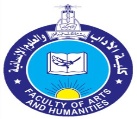 King Abdulaziz UniversityFaculty of Arts and HumanitiesDepartment of European Languages and Literature Fall 2011 Course Syllabus – Semantics – LANE 438 – Section DA COURSE DESCRIPTION:This three hour credit course introduces students to the basic principles of modern linguistic semantics and explains how languages organize and express meaning through words, parts of words, sentences, and discourse. It is meant for advanced undergraduate students in linguistics who are competent in syntax and syntactic analysis. The aim is to span the gap between semantic theory and practice by getting students to think for themselves and to develop strong practical skills with confidence and conviction. Students learn semantics by working with real data. Topics include:  semantic field theory, lexical relations, mental representations, truth conditional semantics, thematic role theory, context and inference, speech act theory, situation types, and modality and evidentiality. Emphasis is on sentence semantics with extensive exercises on thematic roles and situation types using semantic categories such as situation types, tense, aspect, and voice.   COURSE OBJECTIVES:Upon completion of this course, students will be able to:Define the technical terms required to describe meaning. Apply modern semantic and pragmatic theories including lexical field theory, truth conditional semantics, referential theory, mental representations, linguistic relativity, relevance theory, speech act theory, situations types, thematic roles, conversational implicature and information structure.Identify lexical relations between sentences including paraphrase, entailment, implicature, and presupposition. Distinguish between semantics, pragmatics, semiotics and other sub-disciplines within the field of semantics.Identify truth tables of synonymy, entailment, contradiction and presupposition.Identify sense relations between words including hyponymy, polysemy, synonymy, antonymy, and derivational relations such as causative verbs and agentive nouns.Describe concepts by using sets of necessary and sufficient conditions, and prototypes.  Classify situations into states, activities and accomplishments using semantic distinctions such as static/dynamic, durative/punctual and telic/atelic.Identify categories that interact with situation types such as tense, aspect, modality and evidentiality.  Categorize types of speech acts including performatives, indirect speech acts and sentence types. COURSE OUTCOMES:Description of the knowledge to be acquired:This course will enable students to:Demonstrate three kinds of skills/knowledge: knowledge of semantic facts; application of semantic rules; and accurate semantic-syntactic analyses of phrases and sentences.Apply modern semantic and pragmatic theories using real data.Identify lexical relations between sentences including paraphrase, entailment, implicature, and presupposition. Distinguish between semantics, pragmatics, semiotics and other sub-disciplines within the field of semantics.Fomulate truth tables of synonymy, entailment, contradiction and presupposition.Identify sense relations between words including hyponymy, polysemy, synonymy, antonymy, and derivational relations such as causative verbs and agentive nouns.Describe concepts by using sets of necessary and sufficient conditions, and prototypes.  To classify situations into states, activities and accomplishments using semantic distinctions such as static/dynamic, durative/punctual and telic/atelic.Identify categories that interact with situation types such as tense, aspect, modality and evidentiality.  Categorize types of speech acts including performatives, indirect speech acts and sentence types. Distinguish between Lexical Field Theory, Truth Conditional Theory and Relevance Theory..Description of cognitive skills to be developed:This course will enable students to:Develop critical thinking skills to analyse and synthesize the different semantic characteristics within one's own language and other languages.Demonstrate the skill of recognition and distinction of the different terms of modern semantics.Develop maturity and self-growth in learning about one's own language and other languages.Solve entailment problems by applying the basic rules of entailment and presupposition.Demonstrate the skill of independent critical thinking.Solve thematic role exercises.Identify types of antonyms.Identify lexical relations between words and sentences. Formulate truth tables. Identify situation types. Identify logical inferences such as implicature, presupposition and entailments. Distinguish between spatial and social deixis. Identify speech acts; interactivity and context dependence.Evaluate performative utterances.COURSE CONTENTREQUIRED TEXTBOOK:Saeed, John I.  (2009). Semantics. Third Edition. London: Wiley-Blackwell.SUPPLEMENTARY TEXTBOOK(S):Kreidler, C. (2002).  Introducing English semantics. London: Routledge Hurford, J. R., Heasley, B., & Smith, M. B. (2007). Semantics: A coursebook.  Cambridge: Cambridge University Press.COURSE ASSESSMENT:ATTENDANCE POLICY:Students are expected to be punctual and attend all classesBeing absent for more than 20% of allocated course time means that the student will receive a DN (denied from final exam) grade which is equivalent to an FNo questions will be allowed during quizzes and final exam. Students are expected to be able to follow exam instructions without the help of instructors.Students who do not answer short essay questions of exams will receive a grade of F regardless of their performance in the multiple choice and application sections of exams. GENERAL POLICIES:There will be NO make-up examsMedical reports cannot be received in class. To present a medical report, come to the instructor’s office during office hoursDuring classes and exams, mobile phones should be turned off or set to silent modeStudents are expected to know and abide by university policies governing student conductStudents are expected to exhibit a high level of personal and academic integrity and honestyFall 2011- Course Timeline – Semantics – LANE 438 (Tentative)Instructor:  Afnan H. FataniClassroom:       Bldg.     Rm.  418Office: Al-Jawhara Bldg.    Rm.  133Website: ahfatani.kau.edu.saOffice Hours: S.T. 1-12:30E-mail: ahfatani@ka.edu.saClass Days & Time:S. T.   9:30-11Telephone: +966 2 6400000  ext. 63531Topics to be coveredTopics to be coveredTopics to be coveredList of TopicsNo. of WeeksContact HoursIntroduction to semantics, semiotics & pragmatics13Types of reference & mental representations; necessary & sufficient conditions, prototypes, linguistic relativity13Lexical relations: polysemy, hyponymy, antonymy, derivations relations, lexical universals.26Lexical relations & truth; logic, entailment and presupposition26Sentence relations; situation types, modality and evidentiality 26Thematic roles; classifying participants, voice, classifiers and noun classes. 26Context and inference; deixis, knowledge as context, information structure.26Functions of language; speech act theory, performatives, sentence types26Schedule of assessment tasks for students during the semesterSchedule of assessment tasks for students during the semesterSchedule of assessment tasks for students during the semesterSchedule of assessment tasks for students during the semesterAssessmentAssessment TaskWeek DueProportion of Final Assessment1Quiz I420%2Quiz II820%3Performance tasks & 3-exercises (+ in-class presentations) . 5 points for each exerciseThroughout the Semester20%4Final Examination1440%TotalTotalTotal100%WeekDayDateTopicNotes0Sun11 SeptAdd-and-Drop Period0Tues13 SeptAdd-and-Drop Period1Sun18 SeptSemantics & Semiotics; word meaning & sentence meaningChapter One1Tues20 SeptSemantics & Pragmatics; reference, sense, utterances, propositionsChapter One2Sun25 SeptReference; mental representationsChapter Two2Tues27 SeptLinguistic relativity; in-class exercises & general discussionChapter Two3Sun2 OctWord meaning; grammatical categories; lexical relationsChapter Three3Tues4 OctLexical relations; derivational relations; lexical universalsChapter Three4Sun9 OctSense relations & truth; logic & truthChapter Four4Tues11 OctEntailment; presuppositionChapter Four5Sun16 OctEntailment; presuppositionChapter Four5Tues18 OctQuiz OneChapters 3 & 46Sun23 OctSentence semantics 1; classifying situations; tense; aspect; aspect across languages:  Chapter Five6Tues25 OctModality; mood; evidentiality; exercises; general discussionChapter Five7Sun30 OctSentence semantics 2; thematic roles; verbs & thematic gridsChapter 6Hajj BreakHajj BreakHajj BreakHajj BreakHajj Break8Sun13 NovVoice; passive voice; middle voiceChapter Six8Tues15 NovClassifiers & Noun classesChapter 69Sun20 NovQuiz TwoChapter 5 & 69Tues22 NovContext & Inference; DeixisChapter 710Sun27 NovKnowledge as context; information structureChapter 710Tues29 NovInference; conversational implicature; exercises & general discussionChapter 711Sun4 DecInference; conversational implicature; exercises & general discussionChapter 711Tues6 DecFunctions of Language; Speech act theoryChapter 812Sun11 DecFunctions of Language; Speech act theoryChapter 812Tues13 DecIndirect speech actsChapter 813Sun18 DecIndirect speech actsChapter 813Tues20 DecSentence types; exercises; general discussionChapters 7 & 814Sun25 Decexercises; general discussionChapters 7 & 814Tues27 Decexercises; general discussionChapters 7 & 8Final Examinations: Chapters 7 & 8Final Examinations: Chapters 7 & 8Final Examinations: Chapters 7 & 8Final Examinations: Chapters 7 & 8Final Examinations: Chapters 7 & 8